COSAS QUE PASAN…12. febrero. 2019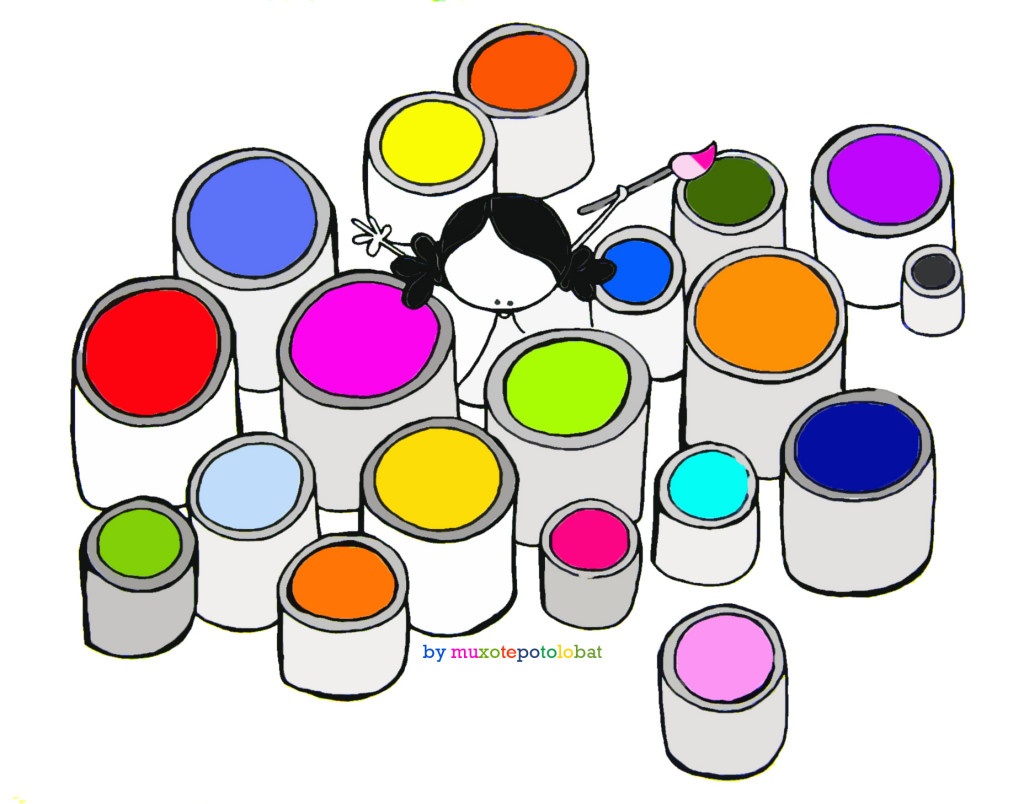 Buenos días. Hoy es martes y, por eso, Cosas Que Pasan.Podríamos hablar hoy de varias cosas que han pasado estos días. Por ejemplo, el Bocata Solidario, en el que habéis participado la mayoría del colegio. Buen día para todos, especialmente para los de 1º de Ciclos Formativos y los de 1º de Bachillerato, que prepararon los bocadillos. Un servicio a todos que, al final, deja un buen sabor de boca a quien lo hace.Pero hoy vamos a hablar de otra cosa que ha pasado: el encuentro en Madrid de monitores y premonitores de Alcor. Pero en vez de que yo cuente lo que les ha pasado a otros, es mejor que os lo diga uno que ha participado en ello. Os habla Pablo Villena.Este fin de semana los de Alcor de 1º de Bachillerato que queremos ser monitores, hemos convivido en la sede de la Fundación Jesuitinas en Madrid, con grupos Alcor de otras ciudades.Podríamos resumir este encuentro con esta pregunta: ¿Quién es Jesús para cada uno de nosotros? Porque así empezó y terminó la convivencia. Lo diferente de este encuentro es que asistimos al Musical 33. ¿Habéis oído hablar de él? Es un espectáculo estupendo por la música, las canciones, la puesta en escena… Cuenta la historia de Jesús durante el tiempo que predica en Galilea. Pero lo mejor de todo, es que va haciendo un paralelismo con lo que ocurre hoy… ¡Hace caer en la cuenta de que Jesús sigue viviendo hoy, es actual!Jesús es una persona que acoge y acepta a todo tipo de gentes, sin poner condiciones. Además es un amigo con el que podemos hablar siempre que queramos, en el que podemos confiar y que nos ayuda a superar baches. Incluso es un nexo de unión entre personas para construir un mundo mejor.Hemos tenido una experiencia muy buena. Como conclusión os llevamos que Jesús es un ejemplo y guía para nosotros en nuestro camino de vida.Bueno, ya habéis escuchado a Pablo. La pena es que 33 sea en Madrid y no podamos ir todos… Pero nos alegramos con nuestros compañeros. Y también podemos preguntarnos como ellos: ¿quién es para mí Jesús? ¿Me interesa ser amigo suyo?Pues nada, que paséis un buen día, y que os hagáis alguna vez esa pregunta.Mañana, miércoles, celebramos la Eucaristía en el colegio como siempre. La ofreceremos por la hermana de Franchu, que falleció la semana pasada. Franchu es monitor de Alcor y entrenador en el club deportivo. Muchos de vosotros estáis o habéis pasado por sus grupos. Además de 1º A de ESO, que prepara la celebración, invitamos a los de Primaria, especialmente a los de 6º. Decidlo en casa, por si vuestras familias quieren participar también.El domingo murió una Hija de Jesús en la residencia: Carmen Navarro. Era ya bastante mayor. Mañana, la Eucaristía de los miércoles la ofreceremos por ella. Ha estado bastantes años en la portería del colegio. Quizá alguno de los mayores la recordéis, porque os ha cuidado mientras esperabais a que vuestros padres vivieran a buscaros… Os seguirá cuidando, no lo dudéis.Invitamos, como siempre a los alumnos de Primaria, especialmente a los de 5º. Y decid también a vuestras familias para que puedan participar de la Eucaristía del colegio.